The Klaus-Jürgen Bathe Leadership Programme 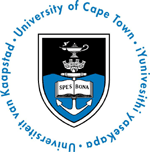 Scholarship Application for 2016 AdmissionThe Klaus-Jürgen Bathe Leadership Programme was established at the University of Cape Town in 2014 through a gift donated by Professor Klaus-Jürgen Bathe of Massachusetts (USA). The primary goal of the Programme is to produce graduates with outstanding leadership qualities and with a strong sense of social justice, who will go on to play leading and significant roles in business, government, industry and civil society in South Africa and on the African continent. The Programme specifically aims to find, educate and nurture UCT undergraduate students towards becoming leaders who are able to tackle issues at the national level and uplift their countries for the betterment of all citizens. The recipients of the award will be known as the Klaus-Jürgen Bathe Scholars.Prospective applicants must carefully read through the following notes to make sure that they satisfy all eligibility criteria and are agreeable to the conditions of the award.	Scholarship Criteria, Eligibility, Selection Process & Conditions of Award	Selection will be made from students who show potential to be national leaders of tomorrow, and who will make a significant impact in business, government, industry or civil society.Scholars will be primarily selected on the basis of academic merit and demonstrated leadership potential. Financial circumstances will be taken into account where appropriate, and in this regard, all applicants are required to provide information about family income on the application form.Applicants should be academically outstanding. If applying for the scholarship in the first year of enrolment at UCT, they must have passed all first-semester courses with an average mark of at least 60%; if applying in second or subsequent years, they must have a cumulative grade aggregate of at least 60%.The Programme is open to undergraduate students enrolled in any of the six Faculties of UCT. It will provide support only for undergraduate studies; postgraduate students are not eligible.Students of any nationality may apply, but preference will be given first to South African citizens and permanent residents, followed by nationals of other African countries. A condition for candidates who are not citizens or permanent residents of South Africa is that they must demonstrate a commitment to either (i) remain in South Africa and serve the country for at least 10 years after the completion of their studies, or (ii) move to another country in the African Union and serve that country while working closely with South Africa in addressing the problems faced by the continent as a whole.  Students should only apply for this scholarship when there is only two years of the undergraduate degree programme remaining. This means that students doing a 3-year degree should apply in first year, those doing a 4-year degree should apply in their second year, and so forth. The scholarship cannot be held for periods of study of less than two years; neither can it be awarded for more than two years.Shortlisted candidates will be invited to an interview, and will be required to make a presentation as part of the selection process. They will be required to demonstrate why they are deserving of the scholarship, and to explain how they see themselves playing a leadership role in South Africa (or Africa) in the future.Scholars will receive full financial support for the remaining two years of their studies. This will cover tuition fees, UCT residential charges (including meals), as well as an allowance for books, stationery, a laptop, transport and travel costs. The total amount paid may be reduced at the discretion of the Programme Director if the scholar is already receiving some other scholarship or bursary.It is envisaged that scholars will take the normal courses of their degree programs, plus two additional UCT courses (one per year) intended to develop leadership attributes. In the second year of the scholarship, scholars will be required to spend up to 6 weeks attached to an approved organization in South Africa, Germany or the USA, gaining exposure to sound leadership practices.Submission InstructionsThe application form must be completed electronically and submitted via email as a PDF attachment to Ms Felicity Seragie: felicity.seragie@uct.ac.zaSupporting documents (certified copies and references in sealed envelopes) must be delivered in one package to the following physical address:Ms Felicity Seragie: Programme AdministratorKlaus-Jürgen Bathe Leadership ProgrammeRoom 6.19, Menzies Building, UCT Upper CampusTel: 021 650 1228 | Cell: 082 592 3907 Closing date for applications: 31 July 2015.  Late applications will not be considered.SECTION 1:  Applicant Personal DetailsPlease complete all sections. Where tick boxes are provided, indicate the applicable with an X. Make sure you tick in the correct box: the tick box for a given option appears to the left of the option. SECTION 2:  Academic InformationPlease complete all sections. Where tick boxes are provided, indicate the applicable with an X. Make sure you tick in the correct box: the tick box for a given option appears to the left of the option.SECTION 3:  Leadership Activities Please type your response in the spaces provided. These spaces can be expanded. Try to keep the response short and to the point; use bullets where appropriate. For each question, the total length of your response must not exceed 10 lines. Do not attach separate sheets.SECTION 4:  Details of Parents/GuardiansPlease complete all sections. Where tick boxes are provided, indicate the applicable with an X. Make sure you tick in the correct box: the tick box for a given option appears to the left of the option.SECTION 5:  Household InformationPlease answer all questions.												     AnswerSECTION 6:  ReferencesAt least three references should be provided, at least one of which must be from your high school or community, and at least one from a lecturer or a professor familiar with your academic progress at UCT.SECTION 7:  Supporting Documents/ChecklistThe following supporting documentation must be delivered to the Programme Office in one package. Your application will not be considered without the relevant documentary proof.  Tick  to indicate which documents have been included in the package.First Name: First Name: First Name: Surname:Surname:Surname:Surname:Surname:Gender:             Gender:             Male  Male  Male  Male  Male  Female         Female         Female         Marital Status:Marital Status:Marital Status:Marital Status:Marital Status:Marital Status:Marital Status:Single                  Single                  Single                  Married    Married    Married    Married    DivorcedDivorcedID/Passport Number:ID/Passport Number:ID/Passport Number:ID/Passport Number:ID/Passport Number:ID/Passport Number:Nationality:Nationality:Nationality:Nationality:Nationality:Nationality:Date of Birth:Date of Birth:Date of Birth:Date of Birth:Date of Birth:Student No:Student No:Student No:Student No:Student No:PeopleSoft ID:PeopleSoft ID:PeopleSoft ID:PeopleSoft ID:PeopleSoft ID:PeopleSoft ID:PeopleSoft ID:PeopleSoft ID:PeopleSoft ID:Study Address:Study Address:Study Address:Study Address:Study Address:Postal Code:  Postal Code:  Postal Code:  Postal Code:  Postal Code:  Postal Code:  Home Address:Home Address:Home Address:Home Address:Home Address:Postal Code:  Postal Code:  Postal Code:  Postal Code:  Postal Code:  Postal Code:  Province:Area:   Area:   Area:   Area:   RuralRuralRuralRuralRuralRuralRuralRuralPeri-Urban       Peri-Urban       Peri-Urban       Peri-Urban       UrbanContact Numbers:Contact Numbers:Contact Numbers:Contact Numbers:Contact Numbers:Contact Numbers:Contact Numbers:Landline No: Landline No: Landline No: Landline No:        Code                               Number(0          )        Code                               Number(0          )        Code                               Number(0          )        Code                               Number(0          )        Code                               Number(0          )        Code                               Number(0          )        Code                               Number(0          )        Code                               Number(0          )        Code                               Number(0          )        Code                               Number(0          ) Mobile No:Mobile No:Mobile No:Mobile No:Mobile No:Mobile No:Mobile No:Do you suffer from a disability?    Do you suffer from a disability?    Do you suffer from a disability?    Do you suffer from a disability?    Do you suffer from a disability?    Do you suffer from a disability?    Do you suffer from a disability?    Do you suffer from a disability?    Do you suffer from a disability?    Do you suffer from a disability?    Do you suffer from a disability?    Do you suffer from a disability?    Do you suffer from a disability?    Do you suffer from a disability?      Yes  Yes  Yes  Yes  Yes  Yes  Yes  Yes  Yes  Yes  No  No  No  No  No  No  No  NoIf yes, please specify:If yes, please specify:If yes, please specify:If yes, please specify:If yes, please specify:If yes, please specify:If yes, please specify:If yes, please specify:High School Attended:High School Attended:Years:Years:Years:Years:Type of School:Private  Private  Private  Private  PublicPublicWhat year did you matriculate?What year did you matriculate?What year did you matriculate?What year did you matriculate?What year did you matriculate?What year did you matriculate?What year did you matriculate?What year did you matriculate?What year did you matriculate?What year did you matriculate?Awards, Prizes and Distinctions Achieved at School. Please indicate the number of distinctions achieved at Matric (e.g. 4As).Awards, Prizes and Distinctions Achieved at School. Please indicate the number of distinctions achieved at Matric (e.g. 4As).Awards, Prizes and Distinctions Achieved at School. Please indicate the number of distinctions achieved at Matric (e.g. 4As).Awards, Prizes and Distinctions Achieved at School. Please indicate the number of distinctions achieved at Matric (e.g. 4As).Awards, Prizes and Distinctions Achieved at School. Please indicate the number of distinctions achieved at Matric (e.g. 4As).Awards, Prizes and Distinctions Achieved at School. Please indicate the number of distinctions achieved at Matric (e.g. 4As).Awards, Prizes and Distinctions Achieved at School. Please indicate the number of distinctions achieved at Matric (e.g. 4As).Awards, Prizes and Distinctions Achieved at School. Please indicate the number of distinctions achieved at Matric (e.g. 4As).Awards, Prizes and Distinctions Achieved at School. Please indicate the number of distinctions achieved at Matric (e.g. 4As).Awards, Prizes and Distinctions Achieved at School. Please indicate the number of distinctions achieved at Matric (e.g. 4As).Awards, Prizes and Distinctions Achieved at School. Please indicate the number of distinctions achieved at Matric (e.g. 4As).Awards, Prizes and Distinctions Achieved at School. Please indicate the number of distinctions achieved at Matric (e.g. 4As).Awards, Prizes and Distinctions Achieved at School. Please indicate the number of distinctions achieved at Matric (e.g. 4As).Awards, Prizes and Distinctions Achieved at School. Please indicate the number of distinctions achieved at Matric (e.g. 4As).Awards, Prizes and Distinctions Achieved at School. Please indicate the number of distinctions achieved at Matric (e.g. 4As).Awards, Prizes and Distinctions Achieved at School. Please indicate the number of distinctions achieved at Matric (e.g. 4As).Awards, Prizes and Distinctions Achieved at School. Please indicate the number of distinctions achieved at Matric (e.g. 4As).Awards, Prizes and Distinctions Achieved at School. Please indicate the number of distinctions achieved at Matric (e.g. 4As).Awards, Prizes and Distinctions Achieved at School. Please indicate the number of distinctions achieved at Matric (e.g. 4As).Awards, Prizes and Distinctions Achieved at School. Please indicate the number of distinctions achieved at Matric (e.g. 4As).Awards, Prizes and Distinctions Achieved at School. Please indicate the number of distinctions achieved at Matric (e.g. 4As).Awards, Prizes and Distinctions Achieved at School. Please indicate the number of distinctions achieved at Matric (e.g. 4As).Awards, Prizes and Distinctions Achieved at School. Please indicate the number of distinctions achieved at Matric (e.g. 4As).Awards, Prizes and Distinctions Achieved at School. Please indicate the number of distinctions achieved at Matric (e.g. 4As).Awards, Prizes and Distinctions Achieved at School. Please indicate the number of distinctions achieved at Matric (e.g. 4As).What did your school fees cost per year?What did your school fees cost per year?What did your school fees cost per year?What did your school fees cost per year?What did your school fees cost per year?What did your school fees cost per year?    R                           R                           R                           R                           R                           R                           R                           R                           R                           R                           R                           R                           R                           R                           R                           R                           R                           R                           R                       Were your school fees sponsored?Were your school fees sponsored?Were your school fees sponsored?Were your school fees sponsored?Were your school fees sponsored?Were your school fees sponsored?YesNoNoNoIf so, by whom?If so, by whom?If so, by whom?Current Programme of Study  Current Programme of Study  Current Programme of Study  Current Programme of Study  Academic Year (1st/2nd/3rd)Academic Year (1st/2nd/3rd)Academic Year (1st/2nd/3rd)Academic Year (1st/2nd/3rd)Academic Year (1st/2nd/3rd)Academic Year (1st/2nd/3rd)Academic Year (1st/2nd/3rd)Academic Year (1st/2nd/3rd)Duration of Programme (Yrs)Duration of Programme (Yrs)Duration of Programme (Yrs)Duration of Programme (Yrs)Expected Year of CompletionExpected Year of CompletionExpected Year of CompletionExpected Year of CompletionExpected Year of CompletionExpected Year of CompletionExpected Year of CompletionExpected Year of CompletionWhat are your main subjects/majors?What are your main subjects/majors?What are your main subjects/majors?What are your main subjects/majors?What are your main subjects/majors?What is your average Grade Point?What is your average Grade Point?What is your average Grade Point?What is your average Grade Point?What is your average Grade Point?Below 60%                Below 60%                Below 60%                Below 60%                Below 60%                60% - 70%60% - 70%60% - 70%60% - 70%60% - 70%70% to 80%               70% to 80%               70% to 80%               Above 80%Above 80%What career do you hope to pursue after this degree?What career do you hope to pursue after this degree?What career do you hope to pursue after this degree?What career do you hope to pursue after this degree?What career do you hope to pursue after this degree?What career do you hope to pursue after this degree?What career do you hope to pursue after this degree?What career do you hope to pursue after this degree?What career do you hope to pursue after this degree?What career do you hope to pursue after this degree?What career do you hope to pursue after this degree?What career do you hope to pursue after this degree?What career do you hope to pursue after this degree?What career do you hope to pursue after this degree?What career do you hope to pursue after this degree?What career do you hope to pursue after this degree?What career do you hope to pursue after this degree?What career do you hope to pursue after this degree?What career do you hope to pursue after this degree?What career do you hope to pursue after this degree?What career do you hope to pursue after this degree?What career do you hope to pursue after this degree?What career do you hope to pursue after this degree?What career do you hope to pursue after this degree?What career do you hope to pursue after this degree?Give a short overview of your school (if applicable your post matric/tertiary) career thus far:If you have not studied for a year or more, indicate what you did during that time:Indicate the committees/clubs/organisations you belong(ed) to at High School or University, and any Community Service projects you have been involved with. What was/is your role?In what Leadership positions have you served and what impact have you had as a leader?What are your focus areas of personal development, and how are you planning to achieve this?Briefly describe a situation whereby you had to take initiative. What was the outcome? Where do you see yourself eventually playing a leadership role in South Africa or on the African continent?Mother’s Details:Mother’s Details:Mother’s Details:Mother’s Details:Mother’s Details:Mother’s Details:Mother’s Details:Mother’s Details:Mother’s Details:Mother’s Details:Mother’s Details:Mother’s Details:Mother’s Details:Mother’s Details:Mother’s Details:Mother’s Details:Father’s DetailsFather’s DetailsFather’s DetailsFather’s DetailsFather’s DetailsFather’s DetailsFather’s DetailsFather’s DetailsFather’s DetailsFather’s DetailsFather’s DetailsFather’s DetailsFather’s DetailsFather’s DetailsFather’s DetailsFather’s DetailsFather’s DetailsFull Names: Full Names: Full Names: Full Names:Full Names:Full Names:Relationship:Relationship:Relationship:Biological  Biological  Biological  Biological  StepmotherStepmotherStepmotherStepmotherGuardianRelationship:Relationship:Relationship:BiologicalBiologicalStepfatherStepfatherStepfatherStepfatherStepfatherStepfatherGuardianMarital Status:Marital Status:Marital Status:Marital Status:SingleSingleSingleSingleMarried    Married    Married    Married    Married    Marital Status:Marital Status:Marital Status:Marital Status:SingleSingleSingleMarried    Married    Married    Married    Married    Married    Marital Status:Marital Status:Marital Status:Marital Status:DivorcedDivorcedDivorcedDivorcedWidowedWidowedWidowedWidowedWidowedMarital Status:Marital Status:Marital Status:Marital Status:DivorcedDivorcedDivorcedWidowedWidowedWidowedWidowedWidowedWidowedIdentity No:Identity No:Identity No:DOB:DOB:DOB:Identity No:Identity No:Identity No:DOB:DOB:DOB:DOB:DOB:Home Address and Postal Code: Home Address and Postal Code: Home Address and Postal Code: Home Address and Postal Code:Home Address and Postal Code:Home Address and Postal Code:EmployedEmployedEmployedEmployedUnemployedUnemployedUnemployedUnemployedPensionerPensionerPensionerPensionerEmployed   Employed   Employed   UnemployedUnemployedUnemployedUnemployedPensionerPensionerPensionerPensionerPensionerOccupation: Occupation: Monthly Income:Monthly Income:Monthly Income:Monthly Income:Monthly Income:ROccupation:Occupation:Monthly Income:Monthly Income:Monthly Income:Monthly Income:Monthly Income:Monthly Income:Monthly Income:RRRTel. No’s:Tel. No’s:       Code                               Home                                       Work (0          )                                  /        Code                               Home                                       Work (0          )                                  /        Code                               Home                                       Work (0          )                                  /        Code                               Home                                       Work (0          )                                  /        Code                               Home                                       Work (0          )                                  /        Code                               Home                                       Work (0          )                                  /        Code                               Home                                       Work (0          )                                  /        Code                               Home                                       Work (0          )                                  /        Code                               Home                                       Work (0          )                                  /        Code                               Home                                       Work (0          )                                  /        Code                               Home                                       Work (0          )                                  /        Code                               Home                                       Work (0          )                                  /        Code                               Home                                       Work (0          )                                  /        Code                               Home                                       Work (0          )                                  / Tel. No’s:Tel. No’s:       Code                               Home                                       Work (0          )                                  /        Code                               Home                                       Work (0          )                                  /        Code                               Home                                       Work (0          )                                  /        Code                               Home                                       Work (0          )                                  /        Code                               Home                                       Work (0          )                                  /        Code                               Home                                       Work (0          )                                  /        Code                               Home                                       Work (0          )                                  /        Code                               Home                                       Work (0          )                                  /        Code                               Home                                       Work (0          )                                  /        Code                               Home                                       Work (0          )                                  /        Code                               Home                                       Work (0          )                                  /        Code                               Home                                       Work (0          )                                  /        Code                               Home                                       Work (0          )                                  /        Code                               Home                                       Work (0          )                                  /        Code                               Home                                       Work (0          )                                  / Cell No:Cell No:Cell No:Cell No:How many people live in your house with you?  (Not including yourself)How many are adults (over the age of 18)?How many of them are disabled or sick?How many of them have completed Grade 12?How many of them are earning an income (employed/own business)?How many are drawing a social grant or pension?Are you the first person in your immediate family to go to university?Referee 1Referee 1Referee 2Referee 2Full Names: Full Names:Tel. Number:Tel. Number:Cell Number:Cell Number:EmailAddress:EmailAddress:Physical Address & Postal Code:Physical Address & Postal Code:Referee 3Referee 3Referee 4Referee 4Full Names: Full Names:Tel. Number:Tel. Number:Cell Number:Cell Number:EmailAddress:EmailAddress:Physical Address & Postal Code:Physical Address & Postal Code:Academic:Tick  A certified copy of this year’s June results or your latest results or your complete academic record at UCTA certified copy of your NSC / matric resultsPersonal:A certified copy of your ID or Passport documentAt least three references (at least one from high school and one from UCT), submitted in sealed envelopes. Please try to ensure that the chosen referees are in a position to comment on your academic ability, character, personality and leadership potential.Parent/s or Legal Guardian:Certified copies of pay-slips of your parent(s)/guardianSworn affidavits as well as UIF cards if your parent(s)/guardian is/are unemployedA certified death certificate or a sworn affidavit in the case of deceased parent(s)A certified copy of the divorce certificate if your parents are divorcedDeclaration:Declaration:Declaration:Declaration:I hereby declare that all the information given in this form and in the supporting documents is true and accurate and that I have not wilfully withheld any required information.I hereby declare that all the information given in this form and in the supporting documents is true and accurate and that I have not wilfully withheld any required information.I hereby declare that all the information given in this form and in the supporting documents is true and accurate and that I have not wilfully withheld any required information.I hereby declare that all the information given in this form and in the supporting documents is true and accurate and that I have not wilfully withheld any required information.Applicant’s Signature:Date: